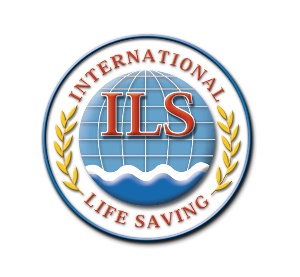 World Water SafetyINTERNATIONAL LIFE SAVING FEDERATIONGemeenteplein 26 – 3010 Leuven - BelgiumTel: +32/ 16 896060 - E-mail: ils.hq@telenet.be - Web: http://www.ilsf.orgTo the Presidents of the Category C ILS Full Members01/03/2020Concerns: The Lifesaving World Championships 2020 Developing Nations Programme.Dear President,The Italian Lifesaving Federation (FIN), host of the Lifesaving World Championships 2020 (LWC 2020) is eager to welcome as many as possible nations to the LWC 2020.In order to do so, the Italian Federation will:Financially support the attendance of one male competitor with 1.000 Euro and one female competitor with 1.000 Euro to the National Team Open (NTO) Lifesaving World Championships.Waive the individual registration fees (70 Euro per competitor) for the competitors described in point 1. ConditionsYour Federation must be in good standing with the ILS. All outstanding membership fees and invoices must have been paid to the ILS at the date of the application.The athletes must be recognised as athlete in the National Lifesaving Federation.The athlete must at least have participated in one National Lifesaving Championship.The athlete must be present at the Opening Ceremony of the LWC and parade of teams.The athlete must participate (start and finish) in at least one event at the Open National Teams Lifesaving World Championships. If an athlete competes in Masters Championships or Interclub Championships alone, then such will not count.Once all the above conditions are fulfilled the payment will be made to the Federation.The 1,000 Euro for each competitor will be paid in Euro in cash by the FIN to the appropriate representative of your Federation at the conclusion of the NTO Championships.No Delegates or Team Officials will be supported.If a nation comes with two male or two female athletes, then a subsidy will be given only for one of them.If a delegate competes as an athlete, then he/she will be considered as an athlete and will receive a subsidy. The ILS will however not accept unfit, non-athletic or very old competitors to represent the developing nation.New emerging nations that have never participated at the World Championships will be allowed to be represented by only three persons: one delegate, one male and one female athlete. Exceptions will be subject to discussions and negotiations. Only Nations that participated in the past in the LWC can participate with larger teams.Applying for funding: step by stepFill in the attached form and mail it to the ILS Event Director, John Martin MBE j.martin@ilsf.org before 31st March 2020.Please note that if more than 25 Category C Full Members apply for support from the programme, the ILS will work on a ‘first come, first served’ basis.Once you have mailed back the Application Form, I will liaise with you to assist you in making the arrangements for attendance, package booking, and entry to the LWC 2020 NTO Championships.Best regards,John Martin MBEILS Event Director